SITA will be hosting an Information Security and Business Continuity Industry day from the 27-28 March. The objective of the industry day is to provide a platform for the IT industry, academia, research institutions and government entities to share information and to assist SITA to develop its Information Security and Business Continuity Strategy for the future. The event will be attended by Government Chief Information Officers, Chief Information Security Officers, Chief Privacy Officers, Academia, and other stakeholders.  Cyber security risks and the protection of data is a priority for SITA. The growth of ransomware and zero day born attacks, the continuous insider data threats with access to information all adding complexity around information security risks the organisations face. Threat actors are well funded and their goals are aligned with “underground economy “and in some cases clearly defined hidden agendas. It is a fact that leading technology organizations are forever playing catch up due to their adversaries having global access and more money to fund their operations.Managing the ongoing risks of employees and outside contractors lend itself to an almost unmanageable cyber risk. The advent artificial intelligence, user behaviour analytics start to bring in predictive capabilities requiring cyber security divisions to be able to deal effectively through incident response strategies.People, Policies, Processes and skilled services empower organizations across the world to effectively ensure a trusted interaction between all parties. Becoming predictive, through constant assessment based programs minimizing exploitations and access to vulnerable systems are critical to delivering a reduction in cyber security threats.We are particularly interested in advances in the application of security solutions to solve business and citizen problems therefore the focus of submissions must not be on technology. As a result, the industry day will be structured around the following themes: People – managing the risk of employees, contractors and outsidersProcesses – control mechanisms to manage the complete information security lifecycle Information – traditional data, unstructured data and voice, Big Data, IoT Security Operations Centre Business Continuity Management and Disaster Recovery PlanningSecurity in the cloud (Security-as-a-service, consumption based security)Identity and access management Privacy and compliance Education, training and capacity buildingPartnerships and SMME empowermentKey Dates: Publication of call for papers:	Friday 9 February 2018 Closing date for submissions:	Friday 23 February 2018 Notification of Acceptance: 	Wednesday 28 February 2018Please complete the following table and submit via email to mickey.bond@sita.co.za or nomathemba.ngaloshe@sita.co.zaFor queries contact:Mickey Bond 012 482 2392 					 Call for PapersState Information Technology Agency SOC LtdInformation Security and Business Continuity Industry Day27-28 March 2018SITA Information Security and Business Continuity Industry DayCall for Paper SubmissionsSITA Information Security and Business Continuity Industry DayCall for Paper SubmissionsSITA Information Security and Business Continuity Industry DayCall for Paper SubmissionsCLOSING DATE: 23 February 2018PLEASE COMPLETE IN FULLCLOSING DATE: 23 February 2018PLEASE COMPLETE IN FULLCLOSING DATE: 23 February 2018PLEASE COMPLETE IN FULLTheme focus: Theme focus: Theme focus: TopicPresenterPresentation SynopsisRelevance to themeProblem statement / Key challenges to be addressedKey points for discussionPresenter BioContact infoNameSurnameCompanyDesignationProvinceTelEmailCell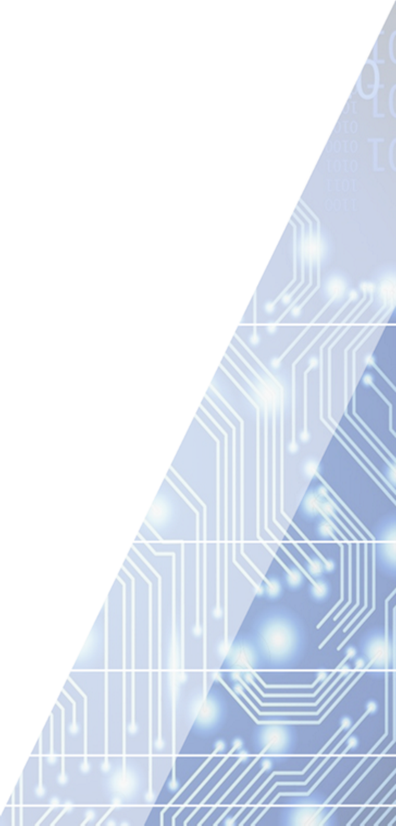 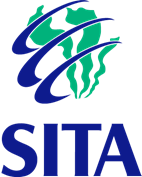 